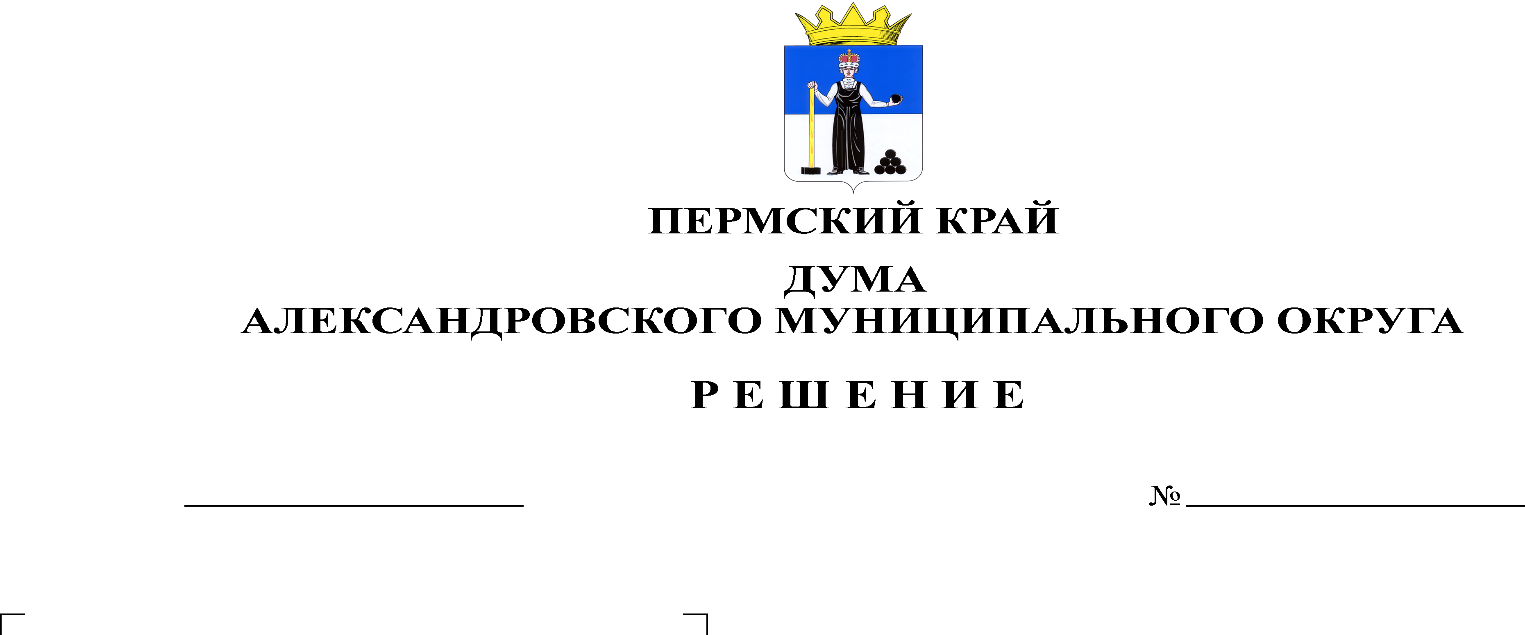 В соответствии с Федеральным законом от 06.10.2003г. № 131-ФЗ «Об общих принципах организации местного самоуправления в Российской Федерации», Законом Пермского края от 08.12.2023г. № 255-ПК «О бесплатном предоставлении земельных участков военнослужащим, лицам, заключившим контракт о пребывании в добровольческом формировании, содействующем выполнению задач, возложенных на Вооруженные Силы Российской Федерации, лицам, проходящим службу в войсках национальной гвардии Российской Федерации, и членам их семей в собственность на территории Пермского края»,   Уставом Александровского муниципального округа, Дума Александровского муниципального округа Пермского краярешает:1. Установить следующие предельные размеры земельных участков, предоставляемых отдельным категориям граждан в собственность бесплатно военнослужащим, лицам, заключившим контракт о пребывании в добровольческом формировании, содействующем выполнению задач, возложенных на Вооруженные Силы Российской Федерации, лицам, проходящим службу в войсках национальной гвардии Российской Федерации:2. Опубликовать настоящее решение в газете «Боевой путь» и в сетевом издании официальный сайт Александровского муниципального округа Пермского края (www.aleksraion.ru).3. Настоящее решение вступает в силу со дня его опубликования и распространяется на правоотношения, возникшие с 01 января 2024 года.Председатель ДумыАлександровского муниципального округа                                          Л.Н. БелецкаяГлава муниципального округа-глава администрации Александровского муниципального округа                        		      О.Э. Лаврова№ п/пВид разрешенного использования земельного участкаМинимальный размер земельного участка, кв.м.Максимальный размер земельного участка, кв.м.1Индивидуальное жилищное строительство60012002Личное подсобное хозяйство60020003Крестьянское (фермерское) хозяйство250030004Садоводство60010005Огородничество3006006Животноводство25003000